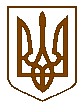 БУЧАНСЬКИЙ  МІСЬКИЙ   ГОЛОВАР О З П О Р Я Д Ж Е Н Н Я« 10 » _серпня  2016 р.  № 100Про скликання позачергового засідання 17-ї сесії Бучанської міської радиVІІ скликанняНа підставі ст. 42, 46  Закону України «Про місцеве самоврядування в Україні»,РОЗПОРЯДЖАЮСЬ:1. Скликати 17-ту позачергову сесію Бучанської міської ради VІІ скликання           16 серпня 2016 року о 16 -год. в приміщенні Бучанської міської ради за адресою: м. Буча, вул. Енергетиків, 12.2. До порядку денного 17-ї позачергової сесії внести питання у відповідності з додатком.3. В.о.завідувача загальним відділом, Вакуленко О.В., довести дане розпорядження до відома депутатів міської ради.4. На сесію запросити заступників міського голови, начальників управлінь та відділів міської ради, представників засобів масової інформації.5. Контроль за виконанням даного розпорядження покласти на секретаря ради, Олексюка В.П.         Міський голова			          А.П. ФедорукПогоджено:В.о.керуючого справами					                      О.Ф.ПронькоЗавідувач юридичним відділом                                                      Т.О. Шаправський